TODAY’S DATE:  __________________________________       CLINIC LOCATION: __________________________                                                     PATIENT NAME: __________________________________       DATE OF BIRTH: ____________________________                                                                                 CHILDREN
ADULT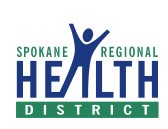 SRHD enters all vaccines into the WA Immunization Information System (IIS). Obtain free access on MyIR to view and print your immunization records:  https://wa.myir.net/register/ TODAY’S DATE:  __________________________________       CLINIC LOCATION: __________________________                                                     PATIENT NAME: __________________________________       DATE OF BIRTH: ____________________________                                                                                 CHILDREN
ADULTSRHD enters all vaccines into the WA Immunization Information System (IIS). Obtain free access on MyIR to view and print your immunization records:  https://wa.myir.net/register/ VACCINE ADMINISTERED RECORD  DTaP  HIB  MENINGOCOCCAL  TDAP  DTaP/IPV   HPV  MMR VARICELLA (CHICKENPOX)  HEPATITIS A  INFLUENZA (injectable)  MMR/VARICELLA  OTHER (SPECIFY)  HEPATITIS B  IPV (POLIO)  PNEUMOCOCCAL (PCV13)  OTHER (SPECIFY)    HEP A/ HEP B        (TWINRIX)  MMR  Tdap  OTHER (Specify)  HEPATITIS B  PNEUMOCOCCAL       (PPSV) VARICELLA                  (CHICKENPOX)  INFLUENZA (injectable) SHINGLES (Zostavax)  PCV13VACCINE ADMINISTERED RECORD  DTaP  HIB  MENINGOCOCCAL  TDAP  DTaP/IPV   HPV  MMR VARICELLA (CHICKENPOX)  HEPATITIS A  INFLUENZA (injectable)  MMR/VARICELLA  OTHER (SPECIFY)  HEPATITIS B  IPV (POLIO)  PNEUMOCOCCAL (PCV13)  OTHER (SPECIFY)    HEP A/ HEP B        (TWINRIX)  MMR  Tdap  OTHER (Specify)  HEPATITIS B  PNEUMOCOCCAL       (PPSV) VARICELLA                  (CHICKENPOX)  INFLUENZA (injectable) SHINGLES (Zostavax)  PCV13